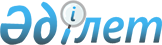 О внесении изменения и дополнения в постановление Восточно-Казахстанского областного акимата от 30 марта 2016 года № 85 "О некоторых вопросах приватизации коммунального имущества Восточно-Казахстанской области на 2016-2020 годы"Постановление Восточно-Казахстанского областного акимата от 18 апреля 2019 года № 113. Зарегистрировано Департаментом юстиции Восточно-Казахстанской области 25 апреля 2019 года № 5886
      Примечание РЦПИ.

      В тексте документа сохранена пунктуация и орфография оригинала.
      В соответствии с подпунктами 2), 4) статьи 17 Закона Республики Казахстан от 1 марта 2011 года "О государственном имуществе", пунктом 2 статьи 27 Закона Республики Казахстан от 23 января 2001 года "О местном государственном управлении и самоуправлении в Республике Казахстан", на основании постановлений Правительства Республики Казахстан от 9 ноября 2018 года № 733 "О внесении изменений в постановление Правительства Республики Казахстан от 30 декабря 2015 года № 1141 "О некоторых вопросах приватизации на 2016-2020 годы", от 9 августа 2011 года № 920 "Об утверждении Правил продажи объектов приватизации", Восточно-Казахстанский областной акимат ПОСТАНОВЛЯЕТ:
      1. Внести в постановление Восточно-Казахстанского областного акимата от 30 марта 2016 года № 85 "О некоторых вопросах приватизации коммунального имущества Восточно-Казахстанской области на 2016-2020 годы" (зарегистрированное в Реестре государственной регистрации нормативных правовых актов за номером 4492, опубликованное в информационно-правовой системе "Әділет" от 4 мая 2016 года, в газетах "Рудный Алтай" от 12 мая 2016 года № 54 (19806), "Дидар" 13 мая 2016 года № 54 (17294) следующие изменение и дополнение:
      в перечне организаций областной коммунальной собственности, подлежащих передаче в конкурентную среду на 2016-2020 годы, утвержденном согласно приложению 1 к указанному постановлению:
      строку 8 исключить;
      перечень организаций районной (города областного значения) коммунальной собственности, предлагаемых к передаче в конкурентную среду на 2016-2020 годы, утвержденный согласно приложению 2 к указанному постановлению, дополнить строкой 29 следующего содержания:
      2. Управлению по государственным закупкам и коммунальной собственности в установленном законодательством Республики Казахстан порядке обеспечить:
      1) государственную регистрацию настоящего постановления в территориальном органе юстиции;
      2) в течение десяти календарных дней со дня государственной регистрации настоящего постановления акимата направление его копии в бумажном и электронном виде на казахском и русском языках в Республиканское государственное предприятие на праве хозяйственного ведения "Республиканский центр правовой информации" для официального опубликования и включения в Эталонный контрольный банк нормативных правовых актов Республики Казахстан;
      3) в течение десяти календарных дней после государственной регистрации настоящего постановления направление его копии на официальное опубликование в периодические печатные издания, распространяемые на территории области;
      4) размещение настоящего постановления на интернет-ресурсе акима Восточно-Казахстанской области после его официального опубликования.
      3. Контроль за исполнением настоящего постановления возложить на заместителя акима области по вопросам экономики и финансов. 
      4. Настоящее постановление вводится в действие по истечении десяти календарных дней после дня его первого официального опубликования.
					© 2012. РГП на ПХВ «Институт законодательства и правовой информации Республики Казахстан» Министерства юстиции Республики Казахстан
				
"
29
Государственное коммунальное предприятие по озеленению и благоустройству "Семей" на праве хозяйственного ведения
".
      Аким

      Восточно-Казахстанской области

Д. Ахметов
